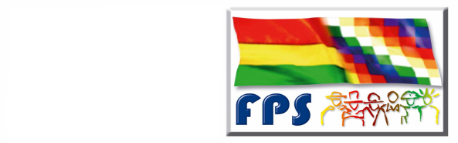 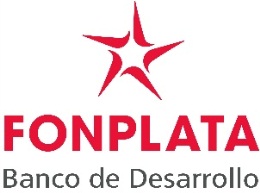 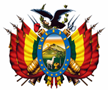 ESTADO PLURINACIONAL DE BOLIVIAFONDO NACIONAL DE INVERSION PRODUCTIVA Y SOCIALCOMPARACIÓN DE PRECIOSPrograma de Infraestructura Urbana para la Generación de Empleo IIProyecto FONPLATA BOL-32/2018MEJ. DE INFRAESTRUCTURA URBANA-ENLOSETADO DE VÍAS VEHICULARES (CIUDAD EL ALTO)ELEVACIÓN O PROFUNDIZACIÓN DE CÁMARAS (LPZ-ELA) 8 LOTESLa Paz, 10 de Junio de 2020 1. El Estado Plurinacional de Bolivia (en adelante denominado el Prestatario) ha recibido del Fondo Financiero para el Desarrollo de la Cuenca del Plata (en adelante FONPLATA) un préstamo para financiar parcialmente el costo del Programa de Infraestructura Urbana para la Generación de Empleo II, y el prestatario se propone utilizar parte de los fondos de este préstamo para efectuar pagos de gastos elegibles en virtud del Contrato para el cual se emite esta Comparación de Precios.2. El Prestatario, ha designado al Fondo Nacional de Inversión Productiva y Social (en adelante FPS) como responsable de la implementación, ejecución y control de las actividades previstas en el Programa.3. La presente comparación de precios se realiza de acuerdo al Convenio de Préstamo FONPLATA BOL-32/2018 y a las Políticas para la Adquisición de bienes, obras y servicios en Operaciones financiadas por FONPLATA (R.D. 1394/2017).4. Para dar cumplimiento al Convenio de Préstamo y a la Política, los oferentes interesados deberán tener la nacionalidad de cualquiera de los países miembros de FONPLATA. Los países miembros son Argentina, Bolivia, Brasil, Paraguay y Uruguay. Se considerará que un Oferente tiene la nacionalidad de un país si está constituido, incorporado o registrado y opera de conformidad con las disposiciones legales de ese país.En esta convocatoria podrán participar los siguientes oferentes:Las personas naturales con capacidad de contratar;Empresas constructoras nacionales o extranjeras legalmente constituidas;Asociación Accidental de Empresas constructoras legalmente constituidas;5. El FPS, como Contratante, invita a todos los interesados a presentar cotización de precios, en el formulario de cotización contenido en el Apéndice I, para la ejecución de la siguiente obra:6. Las especificaciones técnicas requeridas se detallan en el Apéndice III.7. El presupuesto oficial para la construcción de la Obra ha sido estimado en: Todas las ofertas que se encuentren en un 15% (quince por ciento) por encima del presupuesto oficial serán rechazadas.8. Vuestra Empresa deberá cotizar por lote completo. Las ofertas serán evaluadas por lote. La contratación de la obra se efectuará por el sistema de unidad de medida.9. Vuestra cotización tendrá una validez de sesenta (60) días calendario contados a partir de la fecha límite de presentación y apertura de ofertas, o su fecha prorrogada según corresponda, y deberá ser presentada por escrito y dirigida a:Fondo Nacional de Inversión Productiva y SocialGerencia Departamental LA PAZPrograma de Infraestructura Urbana para la Generación de Empleo IIDirección: AV. CAMACHO ESQ COLON, EDIF. KRSUL PISO 8 OF 810MEJ. DE INFRAESTRUCTURA URBANA-ENLOSETADO DE VÍAS VEHICULARES (CIUDAD EL ALTO)ELEVACIÓN O PROFUNDIZACIÓN DE CÁMARAS (LPZ-ELA) 8 LOTES“No abrir antes del día 26 de junio de 2020, a las 11:30 horas"En caso de encontrarse impedido de entregar su oferta en el lugar determinado, los potenciales oferentes podrán entregar sus ofertas en la Gerencia Departamental de cada región del FPS, independiente de donde se realice el proceso de licitación. Las ofertas que se reciban fuera de plazo serán rechazadas.Las direcciones de las Gerencias Departamentales a los efectos de la presentación de las ofertas son: BENI: Av. Comunidad Europea S/N  (Circunvalación) entre C/ Nataniel Garcia y Raúl Monje z/ el Carmen  Teléfonos 78847410   72846587 Fax 4624276. PANDO: Barrio 11 de Octubre Km 2 Calle Lucio Montero s/n Teléfono 8421246 Fax 8421247SANTA CRUZ:  Prolongación Beni Nª 20- Edf. Casanova  Piso 8 Teléfonos 3355095 3355113 Fax 3118599TARIJA: Barrio San Gerónimo  Calle Villamontes Nº 135 Teléfono 6641640 Fax 6647022CHUQUISACA: Barrio Petrolero Av. Emilio Mendizabal Nº 572 Teléfono 6452577  Fax 6451056COCHABAMBA: Av. Eudoro Galindo O. 2310 (Barrio Villa Moscú) Teléfonos 4443135,  4443116, Fax  443134POTOSI: Calle Tomas Manche s/n entre Enrique Peñaranda y Jaime Escalante, Zona Batallón Tren. Teléfonos 6247344 , 6247345.  Fax 6247344ORURO: Calle 1ro de Noviembre nª 285 entre Pagador y Velasco Galvarro Teléfonos 5255770, 5279980 Fax 5272298.La Paz, junio 2020LoteÍtemDescripción de la(s) Obra(s)Plazo de EjecuciónLugar de Ejecución1-8ELEVACIÓN O PROFUNDIZACIÓN DE CÁMARAS (LPZ-ELA) 8 LOTES210Municipio de El Alto 1-812ELEVACION DE CAMARAS DE INSPECCION 210Municipio de El Alto 1-812TAPA DE HORMIGON ARMADO D=70cm e=10cm210Municipio de El Alto LoteDescripción de la(s) Obra(s)Presupuesto Estimado en Bs Por lote 1 – 8 ELEVACIÓN O PROFUNDIZACIÓN DE CÁMARAS (LPZ-ELA) 8 LOTES31.049,37